www.RejestracjaPojazdu.pl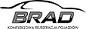 PEŁNOMOCNICTWO Ja/My niżej podpisany/i, działając w imieniu własnym : 1………………………………………...…...............nr dow.os.:…..............…….……..…pesel……….………...................... 2……………………….......................................…nr dow.os.:……….…….............……pesel………….…………............... 3……………........……………...……................….nr dow.os.:………..................….......pesel……….................................. Telefon kontaktowy : ………………………………....... udzielam pełnomocnictwa dla:  ...................................................................... leg. się dowodem osobistym nr ………………………………………………. lub zamiennie dla : ……….……….......................………………..…leg. się dowodem osobistym nr ………….……..…….…..…..…………….. do reprezentowania mnie  w urzędach administracji publicznej dotyczących wszystkich czynności związanych z rejestracją pojazdu  : Marki:………………………….………….……………. Nr VIN:………………………………………………...……................... a także do składania i podpisywania wniosków i oświadczenie (w tym z art. 233KK) w moim imieniu Realizując obowiązek informacyjny wynikający z zapisu art.13 Rozporządzenia Parlamentu Europejskiego i Rady (UE) 2016/679 z dnia 27 kwietnia 2016. w sprawie ochrony osób fizycznych w związku z przetwarzaniem danych osobowych i w sprawie swobodnego przepływu takich danych oraz uchylenia dyrektyw 95/46/WE (ogólne rozporządzenie o ochronie danych), informuję:  Administratorem Pani/Pana danych osobowych jest firma Brad Sp. z o.o. z siedzibą : 80-116 Gdańsk ul. A.Struga 16,  Tel: 507800827, email: biuro@rejestracjapojazdu.pl Dane osobowe przetwarzane będą w celu dokonania wszystkich czynności prowadzących do dopuszczenia pojazdu do ruchu , obsługi pojazdów dopuszczonych do ruchu, ubezpieczenia pojazdów. Dane osobowe podlegają ujawnieniu następującym odbiorcom: Urzędy Miejskie , Starostwa Powiatowe , Urzędy CelnoSkarbowe , Towarzystwa Ubezpieczeniowe. Dane osobowe nie będą przekazywane do państwa trzeciego/organizacji międzynarodowej, Dane osobowe będą przechowywane do czasu przekazania docelowych dokumentów rejestracyjnych, W zakresie swoich danych osobowych ma Pani /Pan prawo żądania dostępu do danych i ich sprostowania Każda osoba ma prawo wniesienia skargi do Prezesa Urzędu Ochrony Danych Osobowych jeśli uzna, że przetwarzanie jej danych osobowych odbywa się niezgodnie z przepisami,  *OŚWIADCZENIE O TABLICACH Oświadczam, iż w/w pojazd przyjechał na kołach / lawecie I posiada / nie posiada tablic / e rejestracyjne / nych Udzielenie pełnomocnictwa podlega opłacie skarbowej w wysokości 17 zł zgodnie z ustawą z dnia 16 listopada 2006 r. o opłacie skarbowej.  * - dotyczy pojazdów sprowadzonych , niepotrzebne skreślić Gdańsk dnia ………………………… ……………………………………………. PODPIS MOCODAWCY 